Op 18 mei zal de club dag zijn voor sporters en vrijwilligers. Als afsluiting willen we een barbecue organiseren voor alle vrijwilligers van de ISVA. 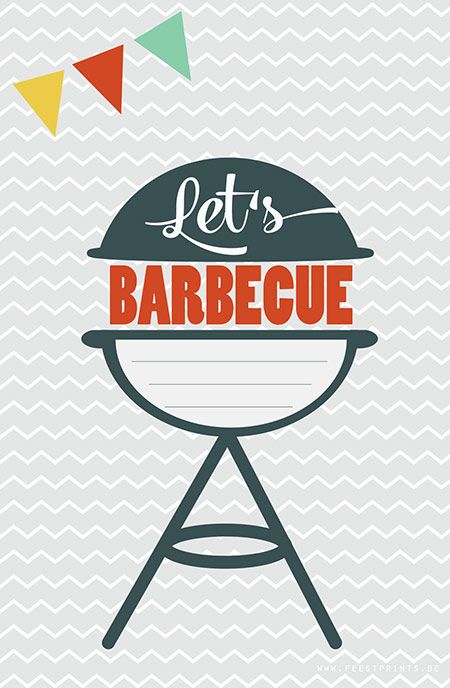 We starten om 17.00 uur. Iedereen welkom ook eventuele partners maar wel even aanmelden graag in verband met de bestellingen. Ook specifieke dieet wensen opgeven graag.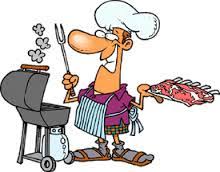 Dus op zaterdag 18 mei vanaf 17.00 uur in de Lichtenbeek school achter Bio vakantieoord. (Wekeromseweg 6)Aanmelden via isva.voorzitter@gmail.com of 06-51467289.